      РОССИЙСКАЯ ФЕДЕРАЦИЯ РОСТОВСКАЯ ОБЛАСТЬВЕРХНЕДОНСКОЙ РАЙОН МУНИЦИПАЛЬНОЕ ОБРАЗОВАНИЕ «ВЕРХНЯКОВСКОЕ  СЕЛЬСКОЕ ПОСЕЛЕНИЕ»АДМИНИСТРАЦИЯ ВЕРХНЯКОВСКОГО СЕЛЬСКОГО ПОСЕЛЕНИЯ   ПОСТАНОВЛЕНИЕ31.12.2015                                           № 117                                 х.ВерхняковскийОб утверждении Правил 
разработки и утверждения бюджетного 
прогноза Верхняковского сельского поселенияна долгосрочный периодВ соответствии со статьей 1701 Бюджетного кодекса Российской Федерации, решением Собрания депутатов Верхняковского сельского поселения от 26.08.2007 № 95 «Об утверждении Положения о бюджетном процессе в Верхняковском сельском поселении» и Областным законом от 20.10.2015 № 416-ЗС «О стратегическом планировании в Ростовской области», в целях обеспечения долгосрочного бюджетного планирования в Верхняковском сельском поселении п о с т а н о в л я ю:1. Утвердить Правила разработки и утверждения бюджетного прогноза Верхняковского сельского поселения на долгосрочный период согласно приложению.2. Постановление вступает в силу со дня его официального опубликования, но не ранее 1 января 2016 г.3. Контроль за выполнением постановления возложить на заведующего сектором экономики и финансов.Глава Верхняковского сельского поселения                            А.А.РомановПостановление вносит сектор экономики и финансовПриложениек постановлениюАдминистрации Верхняковского сельского поселения от 31.12.2015 №117ПРАВИЛА разработки и утверждения бюджетного 
прогноза Верхняковского сельского поселения на долгосрочный период1. Общие положения1.1. Настоящие Правила определяют порядок разработки и утверждения, период действия, а также требования к составу и содержанию бюджетного прогноза Верхняковского сельского поселения на долгосрочный период (далее – бюджетный прогноз).1.2. Бюджетный прогноз формируется в целях осуществления долгосрочного бюджетного планирования в Верхняковском сельском поселении.2. Разработка бюджетного прогноза, его утверждение и актуализация2.1. Исполнительным органом, осуществляющим организационное обеспечение и разработку бюджетного прогноза, является Администрации Верхняковского сельского поселения.2.2. Бюджетный прогноз разрабатывается каждые шесть лет на двенадцать лет на основе прогноза социально-экономического развития Верхняковского сельского поселения на соответствующий период (далее – долгосрочный прогноз), а также иных показателей социально-экономического развития Верхняковского сельского поселения.2.3. Под изменением бюджетного прогноза понимаются корректировки, вносимые без изменения периода, на который разрабатывается бюджетный прогноз.2.4. Бюджетный прогноз может быть изменен с учетом изменения долгосрочного прогноза на соответствующий период и принятого решения о бюджете Верхняковского сельского поселения Верхнедонского района.2.5. Проект бюджетного прогноза (проект изменений бюджетного прогноза) формируется в сроки, определенные порядком подготовки проекта бюджета Верхняковского сельского поселения Верхнедонского района, утверждаемым постановлением Администрации Верхняковского сельского поселения.2.6. В целях формирования бюджетного прогноза (проекта изменений бюджетного прогноза) специалист сектора экономики и финансов формирует параметры долгосрочного прогноза (изменения долгосрочного прогноза) с пояснительной запиской в сроки, определенные порядком подготовки проекта бюджета Верхнедонского района, утверждаемым постановлением Администрации Верхнедонского района.2.7. Сектор экономики и финансов определяет вариант долгосрочного прогноза в качестве базового для целей долгосрочного бюджетного планирования.2.8. Сектор экономики и финансов Администрации Верхняковского сельского поселения при необходимости для разработки и формирования проекта бюджетного прогноза (проекта изменений бюджетного прогноза) запрашивает информацию у специалистов администрации.2.9. В целях обеспечения открытости и доступности информации об основных положениях документов стратегического планирования проект бюджетного прогноза (проект изменений бюджетного прогноза) проходит общественное обсуждение и рассматривается на заседании общественного совета Администрации Верхняковского сельского поселения.Общественное обсуждение проекта бюджетного прогноза (проекта изменений бюджетного прогноза) осуществляется в форме открытого размещения на официальном сайте Администрации Верхняковского сельского поселения в информационно-телекоммуникационной сети «Интернет» указанного проекта и следующей информации:сроков начала и завершения проведения общественного обсуждения проекта бюджетного прогноза (проекта изменений бюджетного прогноза), установленных Администрацией Верхняковского сельского поселения и составляющих не менее 7 рабочих дней со дня размещения проекта бюджетного прогноза (проекта изменений бюджетного прогноза) на официальном сайте Администрации Верхняковского сельского поселения в информационно-телекоммуникационной сети «Интернет»;контактной информации для направления замечаний и (или) предложений к проекту бюджетного прогноза (проекту изменений бюджетного прогноза).Замечания и предложения, поступившие в ходе общественного обсуждения проекта бюджетного прогноза (проекта изменений бюджетного прогноза), носят рекомендательный характер.Администрации Верхняковского сельского поселения в течение 10 рабочих дней рассматривает поступившие замечания и предложения и оформляет протокол по результатам общественного обсуждения проекта бюджетного прогноза (проекта изменений бюджетного прогноза) (далее – протокол), в котором указываются поступившие от участников общественного обсуждения замечания и предложения к проекту бюджетного прогноза (проекту изменений бюджетного прогноза) и результаты их рассмотрения Администрацией Верхняковского сельского поселения.По итогам общественного обсуждения проводится заседание общественного совета при Администрации Верхняковского сельского поселения по вопросу рассмотрения проекта бюджетного прогноза (проекта изменений бюджетного прогноза).Протокол, одобренный общественным советом при Администрации Верхняковского сельского поселения, подписывается главой Администрации Верхняковского сельского поселения и размещается на официальном сайте Администрации Верхняковского сельского поселения в информационно-телекоммуникационной сети «Интернет».2.10. Сектор экономики и финансов Администрации Верхняковского сельского поселения представляет проект бюджетного прогноза (проект изменений бюджетного прогноза), за исключением показателей финансового обеспечения муниципальных программ Верхняковского сельского поселения в составе документов и материалов, подлежащих внесению в Собрание депутатов Верхняковского сельского поселения одновременно с проектом решения о бюджете Верхняковского сельского поселения Верхнедонского района.2.11. Бюджетный прогноз (изменения бюджетного прогноза) утверждается (утверждаются) постановлением Администрации Верхняковского сельского поселения в срок, не превышающий двух месяцев со дня официального опубликования решения о бюджете Верхняковского сельского поселения Верхнедонского района. 2.12. Бюджетный прогноз (изменения бюджетного прогноза) подлежит (подлежат) обязательной государственной регистрации в федеральном государственном реестре документов стратегического планирования в порядке и сроки, установленные постановлением Правительства Российской Федерации от 25.06.2015 № 631 «О порядке государственной регистрации документов стратегического планирования и ведения федерального государственного реестра документов стратегического планирования».3. Требования к составу и содержанию бюджетного прогнозаБюджетный прогноз составляется по форме согласно приложению к настоящим Правилам и содержит следующие основные показатели:основные параметры варианта долгосрочного прогноза, а также иных показателей социально-экономического развития Верхняковского сельского поселения, определенных в качестве базовых для целей долгосрочного бюджетного планирования;прогноз основных характеристик бюджета Верхняковского сельского поселения Верхнедонского района(бюджета Верхняковского сельского поселения Верхнедонского района  и консолидированного бюджета Верхняковского сельского поселения Верхнедонского района); показатели финансового обеспечения муниципальных программ Верхняковского сельского поселения на период их действия; основные подходы к формированию бюджетной политики на долгосрочный период.4. Мониторинг и контроль реализации бюджетного прогноза4.1. Сектор экономики и финансов Администрации Верхняковского сельского поселения по итогам исполнения консолидированного бюджета Верхняковского сельского поселения за отчетный финансовой год ежегодно, не позднее 30 апреля, обеспечивает мониторинг реализации показателей, отраженных в бюджетном прогнозе, и его размещение на официальном сайте Администрации Верхняковского сельского поселения в информационно-телекоммуникационной сети «Интернет».4.2. Контроль реализации бюджетного прогноза обеспечивается соблюдением сроков утверждения бюджетного прогноза (изменений бюджетного прогноза) в соответствии с бюджетным законодательством.Приложениек Правилам разработкии утверждения бюджетногопрогноза Верхняковского сельского поселенияна долгосрочный периодБюджетный прогноз Верхняковского сельского поселения на период _________1. Основные параметры варианта долгосрочного прогноза, а также иных показателей социально-экономического развития Верхняковского сельского поселения, определенных в качестве базовых для целей долгосрочного бюджетного планирования2. Прогноз основных характеристик бюджета Верхняковского сельского поселения Верхнедонского района(тыс. рублей)2.1. Показатели финансового обеспечения муниципальных программ Верхняковского сельского поселения*(тыс. рублей)2.2. Основные подходы к формированию бюджетной политики Верхняковского сельского поселения на период _____________________________________________________________________________________________________________________________________________________________________________________________________________________________________________________________________________________________________________________________________________Примечание.Используемое сокращение:N – обозначение года периода прогнозирования.__________________________* Показатели финансового обеспечения муниципальных программ Верхняковского сельского поселения заполняются на период их действия.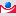 Наименование показателяГод периода прогнозированияГод периода прогнозированияГод периода прогнозированияГод периода прогнозированияГод периода прогнозированияГод периода прогнозированияГод периода прогнозированияНаименование показателяNN+1N+2N+3N+4…N+Х12345678…Наименование показателяГод периода прогнозированияГод периода прогнозированияГод периода прогнозированияГод периода прогнозированияГод периода прогнозированияГод периода прогнозированияГод периода прогнозированияНаименование показателяNN+1N+2N+3N+4…N+Х12345678Показатели консолидированного бюджета Верхняковского сельского поселения Верхнедонского районаПоказатели консолидированного бюджета Верхняковского сельского поселения Верхнедонского районаПоказатели консолидированного бюджета Верхняковского сельского поселения Верхнедонского районаПоказатели консолидированного бюджета Верхняковского сельского поселения Верхнедонского районаПоказатели консолидированного бюджета Верхняковского сельского поселения Верхнедонского районаПоказатели консолидированного бюджета Верхняковского сельского поселения Верхнедонского районаПоказатели консолидированного бюджета Верхняковского сельского поселения Верхнедонского районаПоказатели консолидированного бюджета Верхняковского сельского поселения Верхнедонского районаДоходы, в том числе:налоговые и неналоговые доходыбезвозмездные поступленияРасходыДефицит/профицитИсточники финансирования дефицита бюджетаПоказатели  бюджета Верхняковского сельского поселения Верхнедонского районаПоказатели  бюджета Верхняковского сельского поселения Верхнедонского районаПоказатели  бюджета Верхняковского сельского поселения Верхнедонского районаПоказатели  бюджета Верхняковского сельского поселения Верхнедонского районаПоказатели  бюджета Верхняковского сельского поселения Верхнедонского районаПоказатели  бюджета Верхняковского сельского поселения Верхнедонского районаПоказатели  бюджета Верхняковского сельского поселения Верхнедонского районаПоказатели  бюджета Верхняковского сельского поселения Верхнедонского районаДоходы, в том числе:налоговые и неналоговые доходыбезвозмездные поступленияРасходыДефицит/профицитИсточники финансирования дефицита бюджетаМуниципальный долгРасходы на финансовое обеспечение реализации муниципальных программ Верхняковского сельского поселенияРасходы на финансовое обеспечение реализации муниципальных программ Верхняковского сельского поселенияРасходы на финансовое обеспечение реализации муниципальных программ Верхняковского сельского поселенияРасходы на финансовое обеспечение реализации муниципальных программ Верхняковского сельского поселенияРасходы на финансовое обеспечение реализации муниципальных программ Верхняковского сельского поселенияРасходы на финансовое обеспечение реализации муниципальных программ Верхняковского сельского поселенияРасходы на финансовое обеспечение реализации муниципальных программ Верхняковского сельского поселенияРасходы на финансовое обеспечение реализации муниципальных программ Верхняковского сельского поселенияНаименование муниципальной  программы Верхняковского сельского поселенияГод периода прогнозированияГод периода прогнозированияГод периода прогнозированияГод периода прогнозированияГод периода прогнозированияГод периода прогнозированияГод периода прогнозированияНаименование муниципальной  программы Верхняковского сельского поселенияNN+1N+2N+3N+4…N+Х12345678…Итого